ORGANISATION : Association Cycliste Jarnac Aigre Rouillac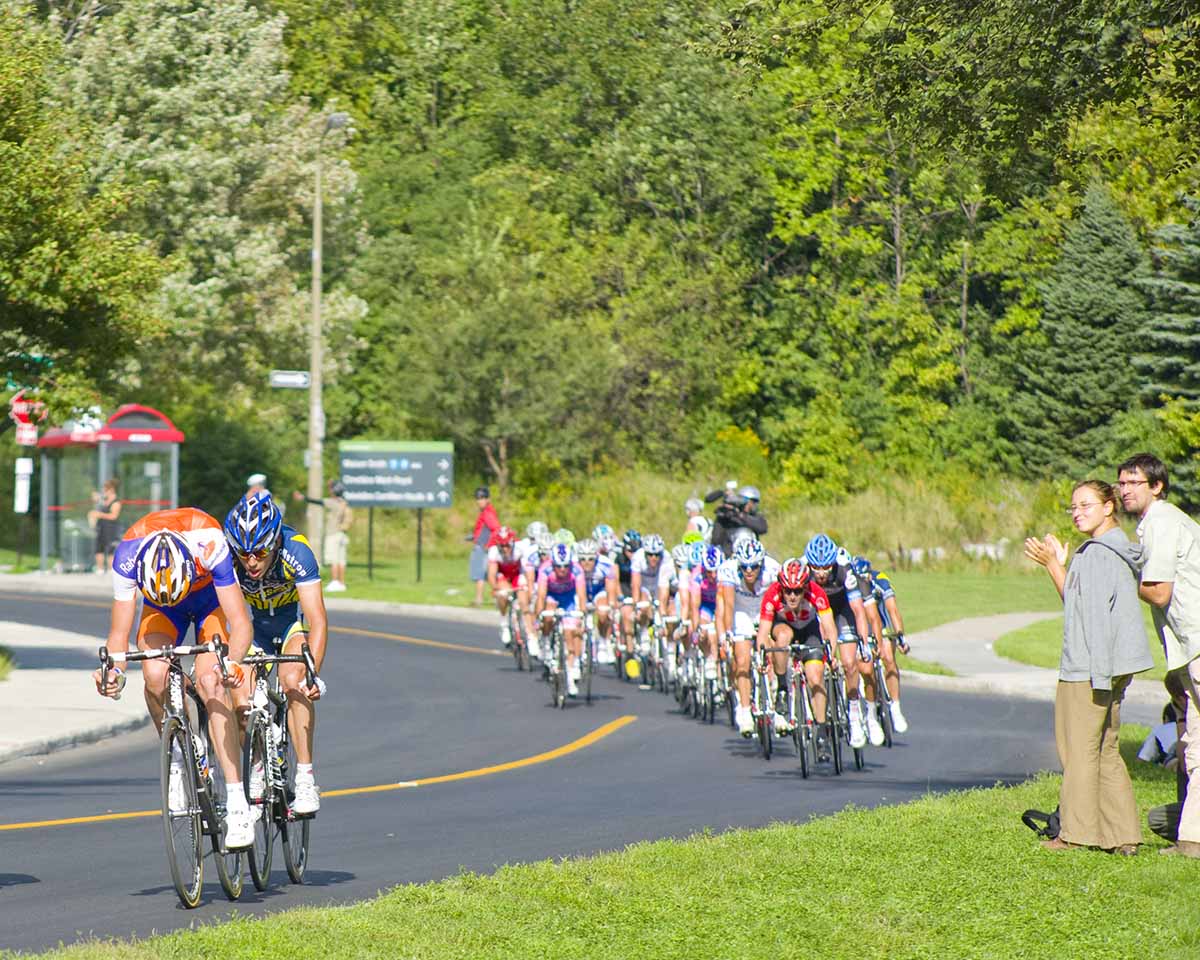 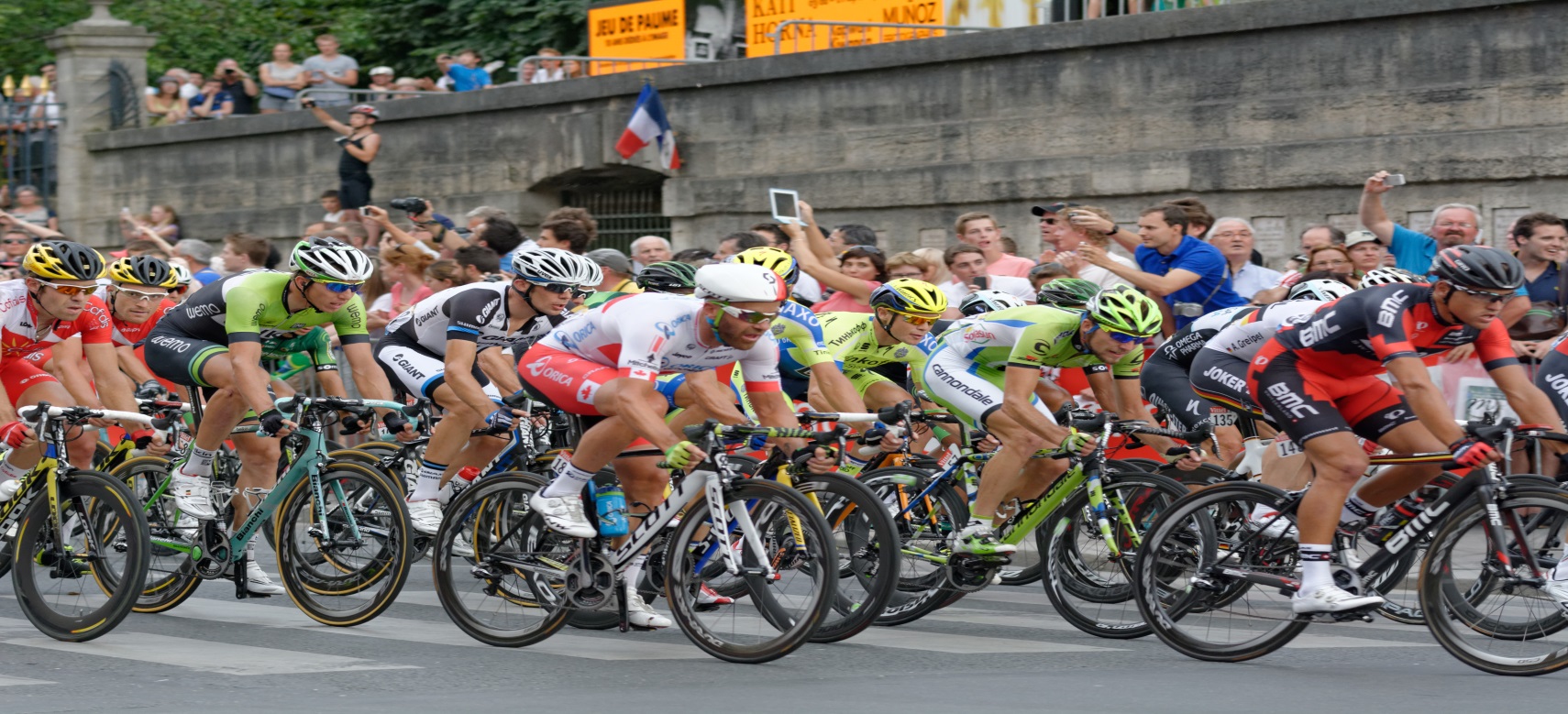 Directeur TPA : Didier KERENEUR                                      Collège  des commissaires :  N° 06.85.24.03.93 Email : didier.kereneur@laposte.net          Président du jury : Michel GIBAUD  Directeurs Adjoints : Pierre GUYOT/ Dédé TRAINAUD          N° : 06.70.30.80.39                                                                                                    Site Départ : Michel   PELISSIER                                                         Arbitre 1 : Margot NADON                                                                                                                                          Site Arrivée : Christian GUYNOT                                                   Arbitre 2 : jacques LAMARTINIERadio : SCARR  06.03.56.07.77                                                      Juge à l’arrivée : Bernard PERILLAUDPhoto Finish et classements : STS : 06 18 01 19 07             Arbitre Moto 1: Sophie LAVAUDResponsable Motards : Ugo FORGEARD  06.86.26.02.52      Arbitre Moto 2 :   Christelle PINEAU                    Médecin : Dr Clément TUMBA 06.89.73.78.35 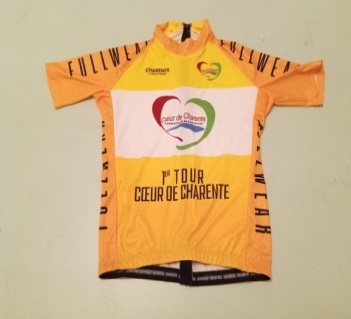 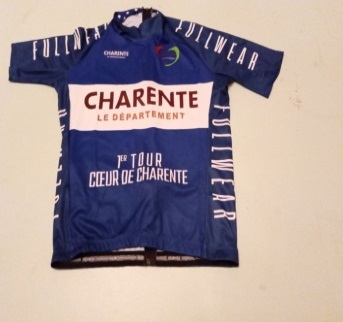 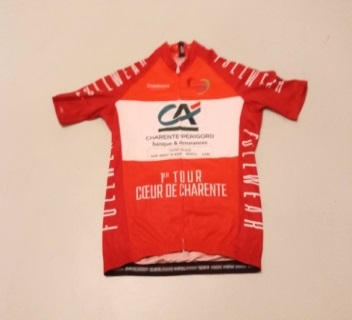 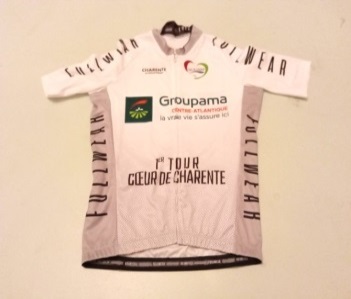 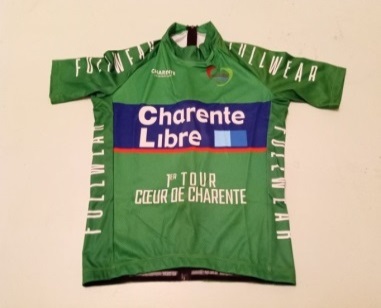 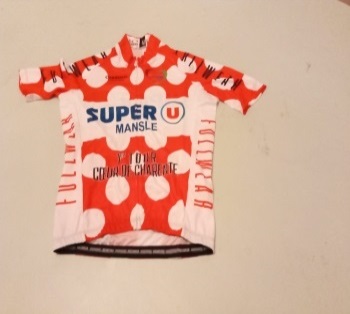 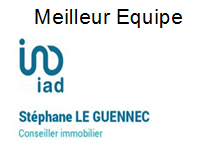  En ligne : Etape en ligne  80 Km         Circuit Final: 5 Tours / 7,900 Km     Distance: 120 kms Départ : St-FRAIGNE    14h00                  Arrivée : St-FRAIGNE   17h00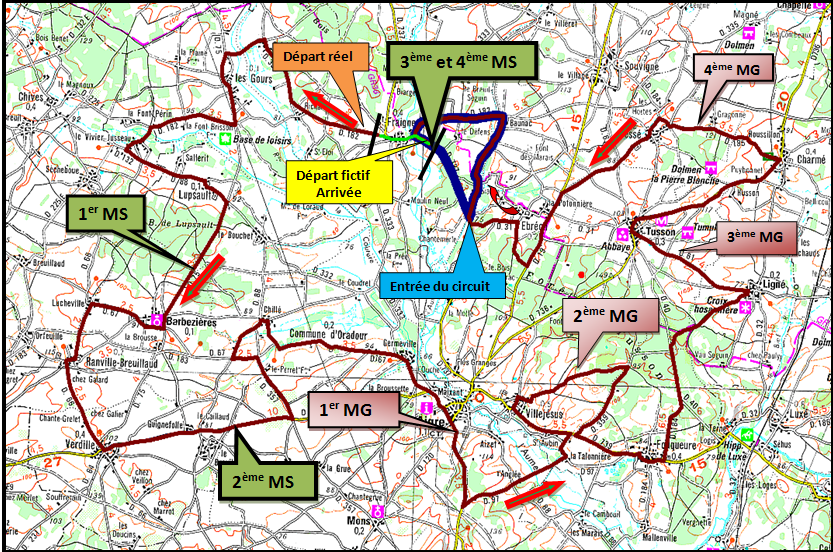 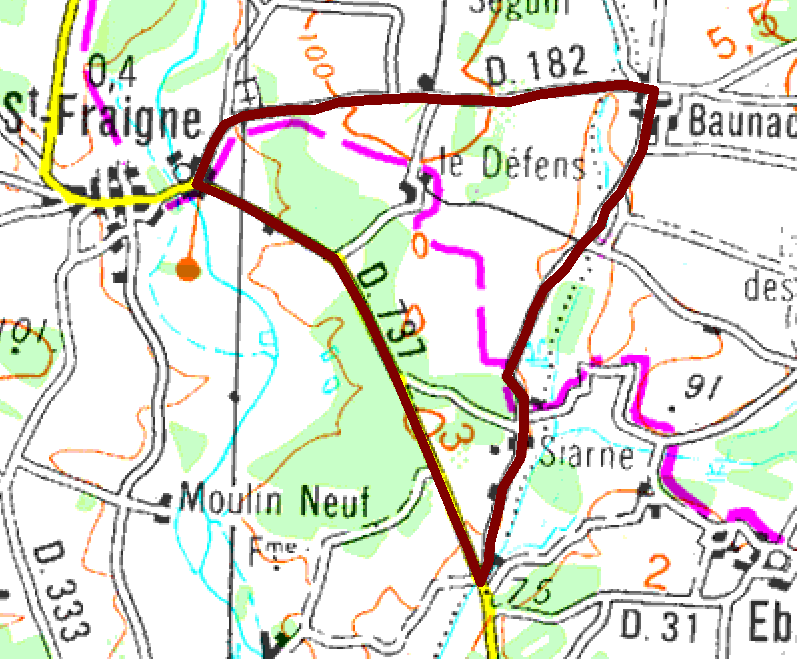                                PERMANENCE9 h 30: ouverture / dossards                                         13h00 : présentation des équipes 10h30 : réunion motards / pilotes                               13h45 : appel des concurrents11h15 :    Réunion des DS                                              14h00 : départ fictif : 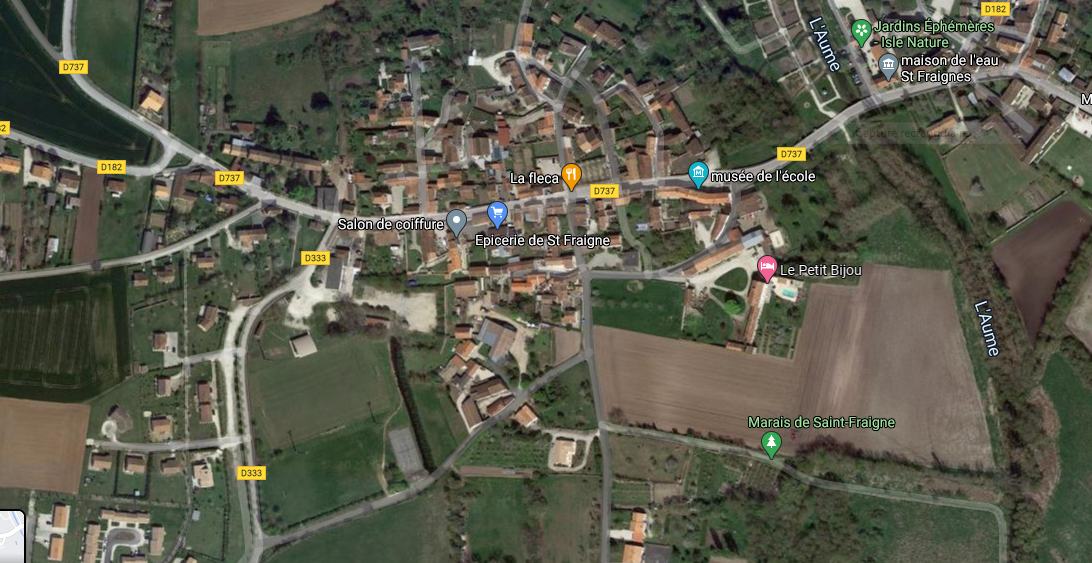   PERMANENCE : Salle des fêtes de St-FRAIGNE   17 h 15 : Restitution des dossards, plaques de cadre, Transpondeurs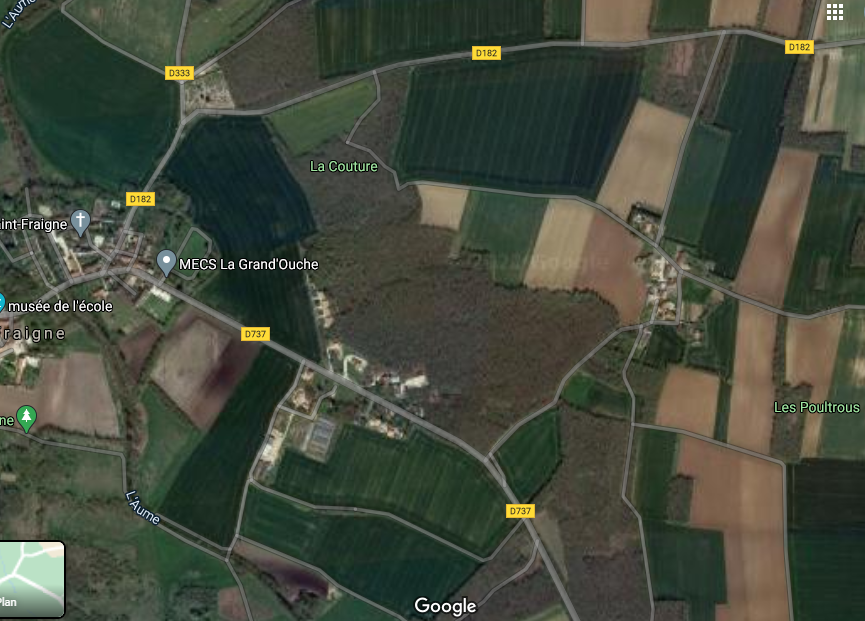  Déviation DS pour rejoindre la salle des fêtes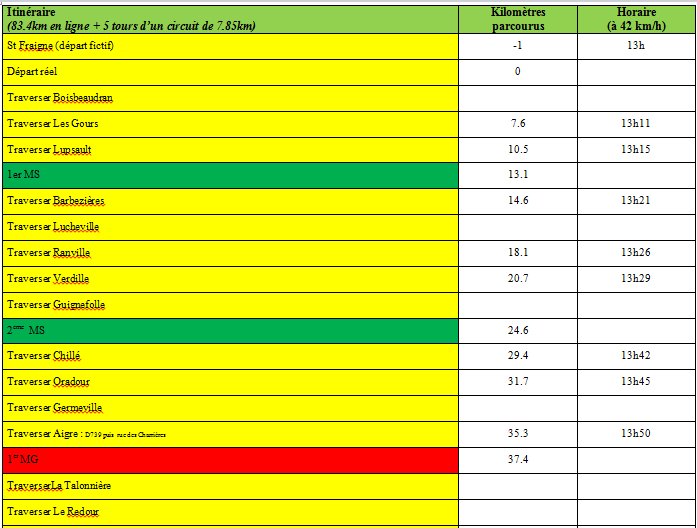 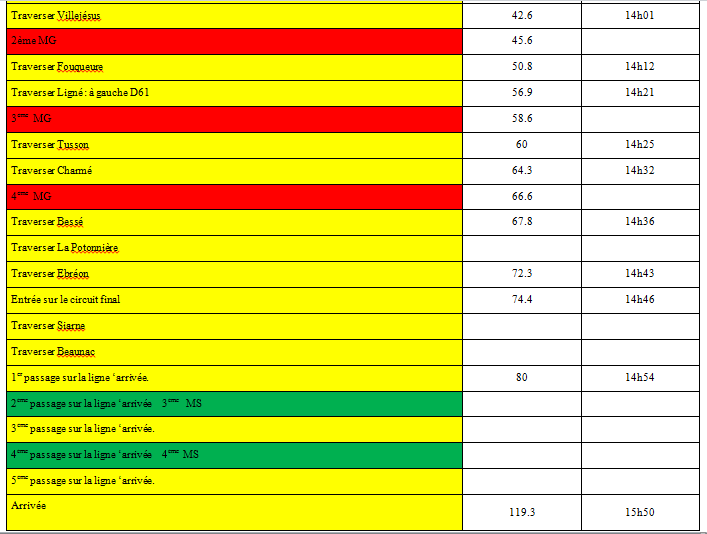 ARTICLE 1. Organisation  le « 1er Challenge Cœur de Charente » est organisé par l’ACJAR, sous le règlement de la FFC. La 1ère épreuve se déroule le 07 Août 2021 à St-FRAIGNE (TPA) et la seconde le 16 Août 2021 sur le circuit traditionnel de VILLEJESUS. ARTICLE 2. Type d’épreuve : Ce challenge est inscrit au calendrier FFC en 1ère /2ème/3ème/J./PCO. Du seul fait de son engagement et/ou de sa participation à l’épreuve et/ou de sa présence sur celle-ci, chaque équipe, chacun de ses membres et plus généralement chacun des accrédités, déclare accepter l’intégralité des dispositions du présent règlement et s’engage à le respecter.ARTICLE 3. Engagements Les engagements se font en ligne sur Cycle Web ARTICLE 4. La permanence de départ se tiendra le 07 Août 2021, Salle des Fêtes de St-FRAIGNE. Retrait des dossards par les responsables d’équipes ou par les coureurs individuels de 9h30 à 12h. Réunion des motards / sécurité : 10h30. Réunion des DS, organisée suivant le règlement de la FFC article 1.2.087 en présence des membres du Collège des commissaires : 11h15 à la permanence. Présentation des équipes, faite sous la direction des speakers à 13h00. Départ fictif: 14h00 Salle des Fêtes de St-FRAIGNEARTICLE 5. RadioLes radios sont assurées par le SCAR, Les DS récupéreront leur radio sur le parking officiel Voitures/Motos ARTICLE 6. SécuritéLa sécurité sera assurée par les motos d’EMSARTICLE 7. Véhicule suiveurs équipes : Pour pouvoir suivre la course avec un véhicule suiveur, l’équipe devra être constituée de minimum 4 coureurs.ARTICLE 8. Assistance technique neutre. Le service est assuré au moyen de 2 voitures (Team Super U ROUILLAC et de l’ACJAR) Il est demandé aux équipes de fournir des roues de dépannage afin de pouvoir assurer correctement celui-ci. Les 6 premières équipes devront fournir une paire de roues pour les voitures neutres. Voitures 1,2,3 à la voiture neutre n°1 et les voitures 4,5,6 à la voiture neutre n°2.ARTICLE 9. Délais d’arrivée Tout coureur arrivant dans un délai dépassant 8% du temps du vainqueur n’est plus retenu au classement. Le délai peut être augmenté en cas de circonstances exceptionnelles par le Collège des Commissaires, en consultation avec l’organisateur. Tout coureur isolé, pointé à plus de 10 minutes du peloton principal sera considéré comme hors course et devra rendre ses dossards à la voiture balai ou monter dans la voiture balai  sur l’ordre du Président du jury. S’il désire alors continuer en vélo, il le fera sous sa propre responsabilité, ne bénéficiant plus du dispositif de sécurité de la course. ARTICLE 10. Challenge Meilleur  sprinteur. Un classement des sprints est établi par l’addition des points obtenus dans les sprints. L’attribution des points à chaque sprint est 5-3-2-1 points. En cas d’ex-aequo les coureurs seront départagés de la manière suivante (suivant l’article 2.6.017 du règlement de la FFC) : - Nombre de victoire dans les sprints intermédiaires. - Ils auront lieu aux points kilométriques : 1er/KM 11,5 ; 2ème/ Km 22,7 ; 3ème/ au passage au 2ème Tour ; 4ème/ au passage du 4ème TourARTICLE 11. Challenge Meilleur Grimpeur. Un classement du meilleur grimpeur est disputé sur l’ensemble des côtes répertoriées. L’attribution des points à chaque classement du meilleur grimpeur est 5-3-2-1 points. En cas d’ex-aequo les coureurs seront départagés de la manière suivante (suivant l’article 2.6.017 du règlement de la FFC) : - Nombre de victoire dans les classements des côtes répertoriées. Ils auront lieu aux points kilométriques : 1er/ KM 34 ; 2ème/ Km 41,3 ; 3ème/ Km 56,1 ; 4ème/ Km 63 ARTICLE 12. Classement Meilleur équipe, le classement par équipes s’établit par l’addition des trois meilleurs aux points individuels de chaque équipe (ex. le 1er 1point ; le 2ème 4 points ; le 3ème 7 points ; le 4ème 9 points le 10ème 10 points ; le 11ème 11 points  Ext.). En cas d’égalité, les équipes sont départagées par la place de leur meilleur coureur au classement de l’étape.Article 13 : Prix L’épreuve du TPA  est dotée suivant les grilles 1021€/20 pour le classement de la journée. Classement 2ème Catégorie 152 €/5 ; Classement 3ème Catégorie 152 €/5 Classement 3ème et PCO 152 €/5 ; Meilleur Grimpeur : 107€/3 Classement Meilleur Sprinter : 107€/3 Classement Equipe : 107€/3 ARTICLE 14. Collège des commissaires : Président de jury : Michel GIBAUD                                         Arbitre titulaire 1 : Margot  NADON                                Arbitre titulaire 2 : Jacques LAMARTINIE                               Juge à l’arrivée :  Bernard PERILLAUDMoto 1 : Sophie LAVAUX                                                           Moto 2 : Christelle  PINEAUARTICLE 15. Antidopage : Le règlement antidopage de l’UCI s’applique intégralement  à la présente épreuve. En outre, la législation antidopage française s’applique conformément aux dispositions de loi de la France. Le contrôle antidopage a lieu à la maison de l’eau pour le TPA et pour VILLEJESUS à la MairieARTICLE 16. Protocole Les coureurs suivants devront se présenter au protocole dans les 10 min suivant l’arrivée au camion qui se trouve sur le site de départ - Le vainqueur de l’épreuve, 2ème et 3ème de l’épreuve ;  le vainqueur du classement des 2ème Catégorie;  le vainqueur du classement des 3ème et PCO;  le vainqueur du classement des Juniors ; le vainqueur du classement du meilleur grimpeur ; le vainqueur du classement du meilleur sprinter ;  la meilleur équipe (représentée par le DS) Tout lauréat qui refuse de se prêter, en tenue de coureur, aux cérémonies protocolaires d’arrivée et de départ, sera pénalisé (sauf cas de force majeure reconnue par les officiels). ARTICLE 16. Pénalités Le barème de pénalité de la FFC est le seul applicableARTICLE 17. Environnement L’organisation rappelle à l’ensemble des participants (coureurs, directeurs sportifs, accompagnateurs) l’engagement pris dans le cadre de l’éco-responsabilité. Il en va de la responsabilité de chacun dans ses attitudes avant, pendant et après l’épreuve, afin de veiller à ne pas jeter des papiers, emballages ou tout autre détritus en dehors des emplacements prévus à cet effet.Article 18. Matériel Un chèque de caution de 100€ sera demandé lors de la remise des dossards. Tout transpondeur non restitué sera facturé 70€. Toute plaque de cadre manquante sera facturée 10€Points dangereux TPALes gours : km 6,5 et 6,7 Km Dos d’ânes/ Verdille : Km 19,5 Terreplein/  Germeville : Km 30,5 Km  Dos d’âne  et passage d’un pont (rétrécissement)/Aigre Km 33 Route étroite sur 450 M/ Km 38 passage de 2 ponts (rétrécissement)/ Fouqueure : Km 48,1 traversé d’un caniveau/ Entrée du circuit : Route étroite pendant 3 Km/ St-Fraigne 78,3 Dos d’âne  et à tous les tours (5 T)L’épreuve de VILLEJESUS est courue sur le circuit traditionnel de 7,800 Km, 14 Tours au total 109,200 Km Elle est dotée suivant les grilles 1021€/20 pour le classement de la journée. Classement 2ème Catégorie 152 €/5 ; Classement 3ème Catégorie 152 €/5 Classement 3ème et PCO 152 €/5 ; Meilleur Grimpeur : 107€/3 Classement Meilleur Sprinter : 107€/3 Classement Equipe : 107€/3 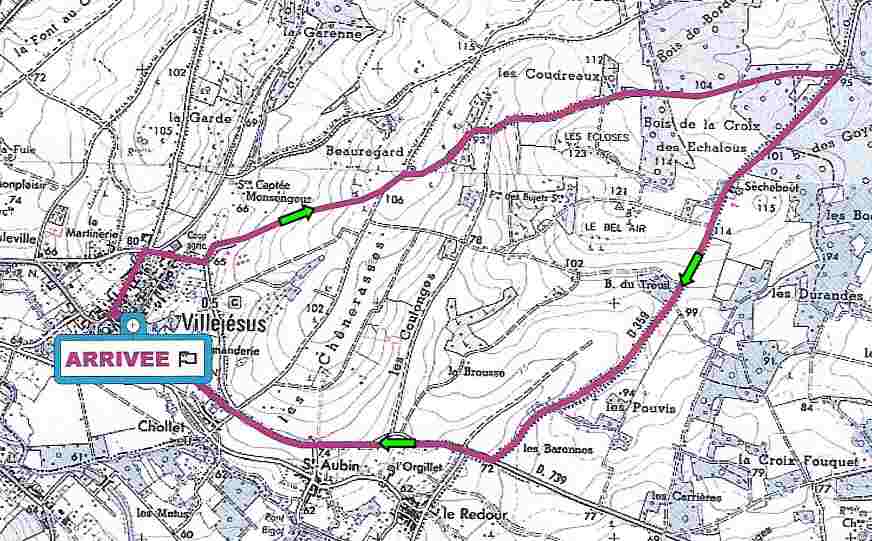 Challenge Meilleur Grimpeur. Un classement général du meilleur grimpeur est disputé dans la côte du bois. L’attribution des points à chaque classement du meilleur grimpeur est 5-3-2-1 points. En cas d’ex-aequo les coureurs seront départagés de la manière suivante (suivant l’article 2.6.017 du règlement de la FFC) : - Nombre de victoire dans les classements des côtes. Ils auront lieu aux 4ème Tours ; 8ème Tours ; 12ème Tours ; 14ème Tours: Challenge Meilleur  sprinteur. Un classement des sprints est établi par l’addition des points obtenus dans les sprints. L’attribution des points à chaque sprint est 5-3-2-1 points. En cas d’ex-aequo les coureurs seront départagés de la manière suivante (suivant l’article 2.6.017 du règlement de la FFC) : - Nombre de victoire dans les sprints intermédiaires. - Ils auront lieu aux 2ème Tours ; 6ème Tours ; 10ème ToursPrimesDes primes seront distribuées aux 2ème, 3ème, 4ème, 5ème 7ème, 8ème ,9ème,11ème,12ème,13ème toursPoints dangereux VILLEJESUSRoute étroite sur la montée du bois Finale du Challenge Cœur de CharenteLe classement général pour les coureurs qui ont couru les 2 épreuves est doté suivant les grilles 1021 € / 20 ; Classement des 2ème Catégorie 259 €/10 ; 3ème Catégorie et PC 259 €/10 ; Juniors 259 €/10Meilleur Grimpeur : 183 €/5. Meilleur Sprinter : 183 €/5 ; Meilleure Equipe : 193 €/3 Les prix du classement général seront payés sur place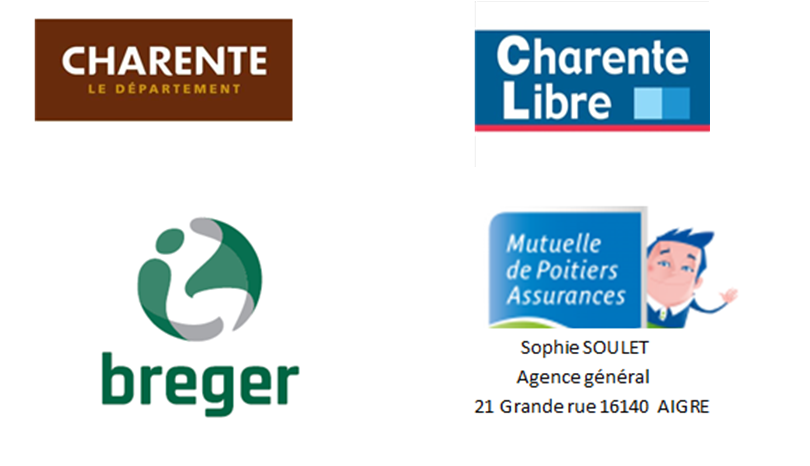 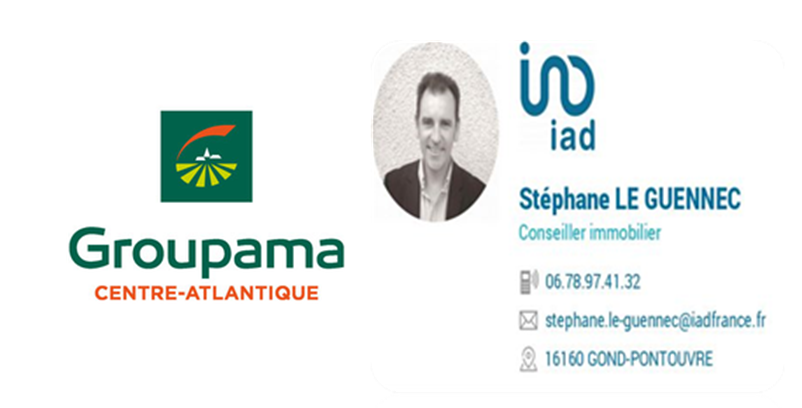 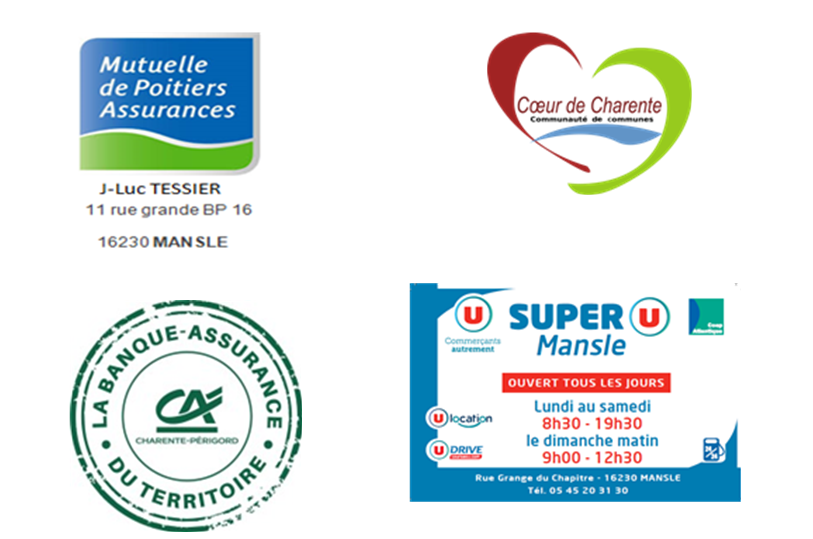 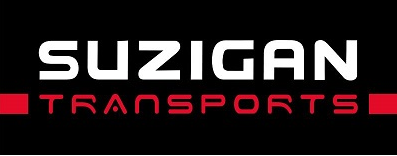                                             PALMARES du TPA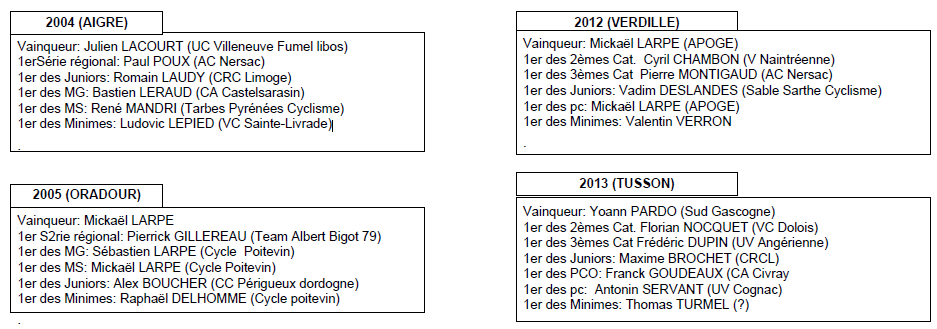 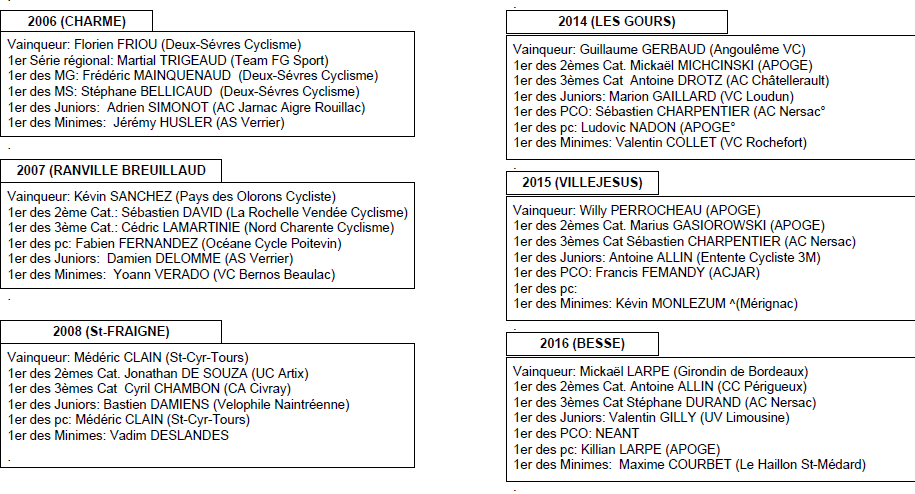 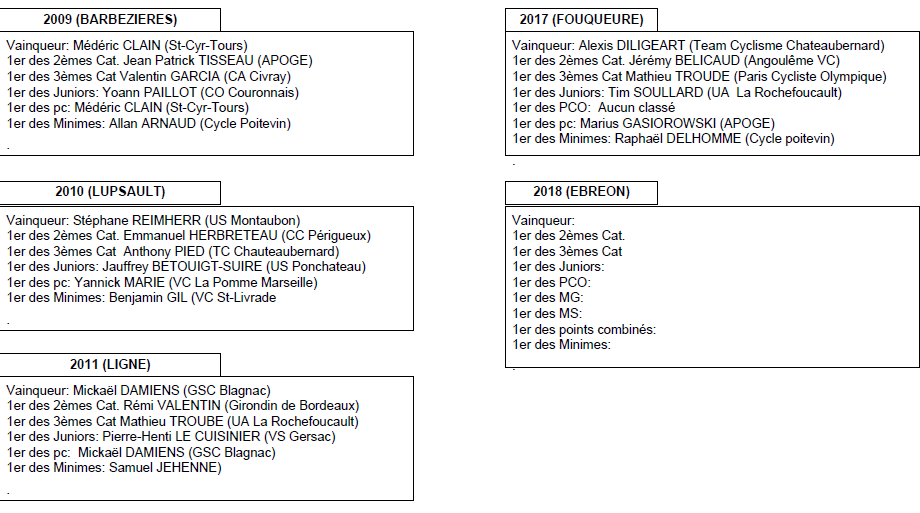 